15.02.2022г.                                 с. Старомукменево                                           11- п                    Об утверждении Порядка внесения изменений в переченьглавных администраторов доходов бюджета муниципального образования Старомукменевский сельсовет Асекеевского района Оренбургской областиВ соответствии со статьей 160.1 Бюджетного кодекса Российской Федерации, Постановлением Правительства Российской Федерации от 16.09.2021 № 1569 «Об утверждении общих требований к закреплению за органами государственной власти (государственными органами) субъекта Российской Федерации, органами управления территориальными фондами обязательного медицинского страхования, органами местного самоуправления, органами местной администрации полномочий главного администратора доходов бюджета и к утверждению перечня главных администраторов доходов бюджета субъекта Российской Федерации, бюджета территориального фонда обязательного медицинского страхования, местного бюджета», руководствуясь статьей 27 Устава муниципального образования «Старомукменевский сельсовет», постановляю:1. Утвердить Порядок внесения изменений в перечень главных администраторов доходов бюджета муниципального образования Старомукменевский сельсовет согласно приложению к постановлению.2. Разместить настоящее постановление на официальной интернет-странице муниципального образования Старомукменевский сельсовет портала администрации МО «Старомукменевский сельсовет» Асекеевского района  Оренбургской области: https://stmukss.ru/3. Контроль за исполнением настоящего постановления оставляю за собой.4. Настоящее постановление вступает в силу со дня его подписания и применяется к правоотношениям, возникающим при составлении и исполнении бюджета муниципального образования Старомукменевский сельсовет, начиная с бюджета на 2022 год и на плановый период 2023 и 2024 годов.Глава МО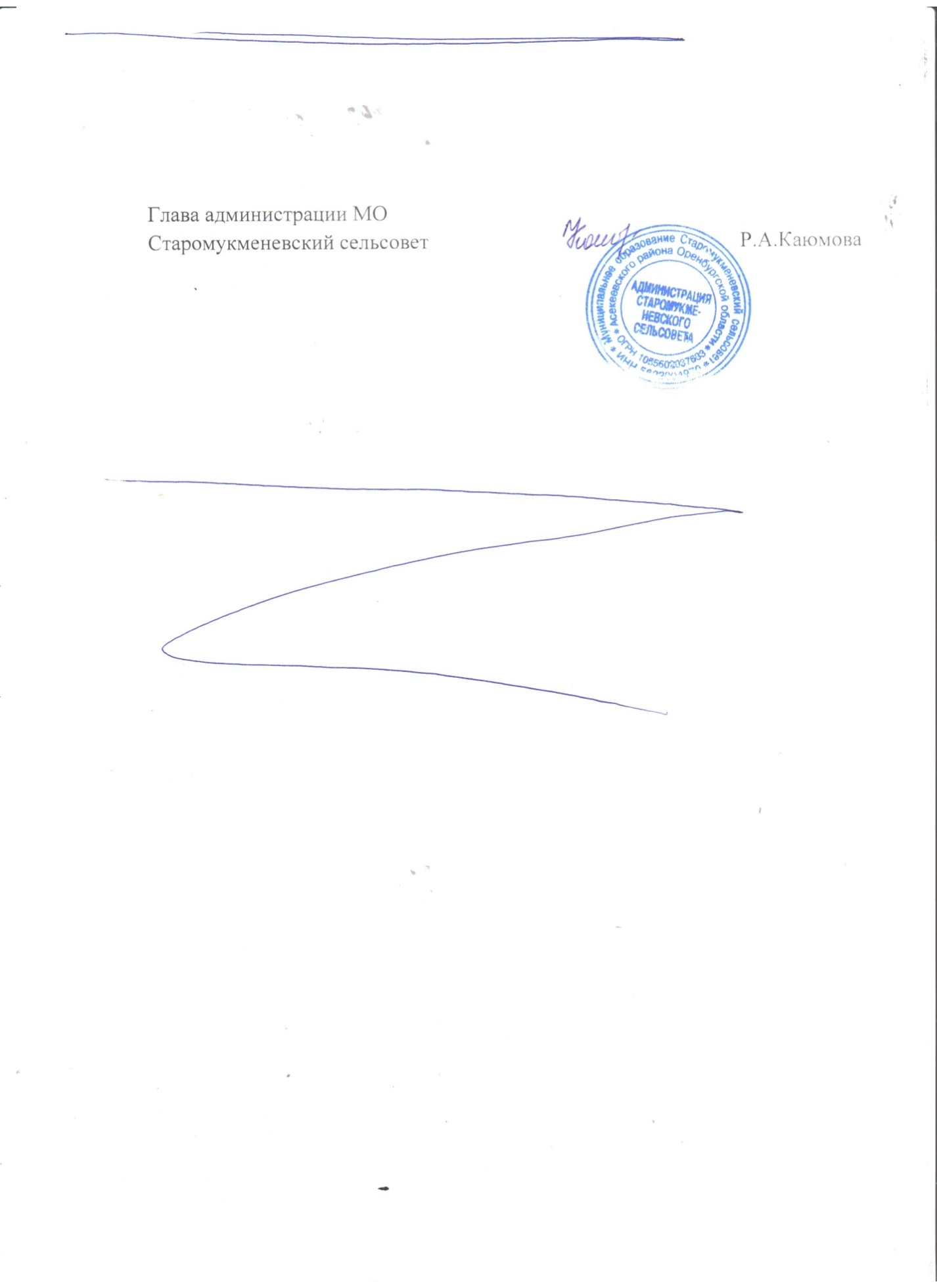 Старомукменевский сельсовет                                                 Р.А.Каюмова Разослано: в МКУ «Счетная палата муниципального образования «Асекеевский район» Оренбургской области», прокурору района, в организационно-правовой отдел – 2, финансовый отдел администрацииПриложение к постановлению администрации муниципального образования Асекеевский район от 15.02.2022  № 11-пПорядок внесения изменений в перечень главных администраторов доходов бюджета муниципального образования Старомукменевский сельсовет  Настоящий Порядок внесения изменений в перечень главных администраторов доходов бюджета муниципального образования Старомукменевский сельсовет  (далее - Порядок) разработан в соответствии с постановлением Правительства Российской Федерации от 16.09.2021 № 1569 «Об утверждении общих требований к закреплению за органами государственной власти (государственными органами) субъекта Российской Федерации, органами управления территориальными фондами обязательного медицинского страхования, органами местного самоуправления, органами местной администрации полномочий главного администратора доходов бюджета и к утверждению перечня главных администраторов доходов бюджета субъекта Российской Федерации, бюджета территориального фонда обязательного медицинского страхования, местного бюджета» и определяет порядок и сроки внесения изменений в перечень главных администраторов доходов бюджета муниципального образования Старомукменевский сельсовет Оренбургской области (далее - Перечень), утверждаемый постановлением администрации муниципального образования Старомукменевский сельсовет Асекеевского района Оренбургской области.   В Перечень могут быть внесены изменения в следующих случаях:- изменение состава и (или) полномочий главных администраторов доходов бюджета муниципального образования Старомукменевский сельсовет Асекеевского района  Оренбургской области (далее - главные администраторы доходов);- изменение кода и (или) наименования кода классификации доходов бюджета (кода вида (подвида) доходов);3. Внесение изменений в Перечень осуществляется приказом руководителя финансового отдела администрации муниципального образования Асекеевский район (далее – финансовый отдел) без внесения изменений в постановление администрации муниципального образования Старомукменевский сельсовет Асекеевского района Оренбургской области, утверждающее Перечень, на основании предложений главных администраторов доходов.    Главные администраторы доходов, в случае необходимости внесения изменений в Перечень, не позднее 5 дней со дня их возникновения представляют в финансового отдела соответствующие предложения с указанием следующей информации:основание для внесения изменения в Перечень;код и наименование главного администратора доходов;код и наименование кода вида (подвида) доходов.   Финансовый отдел:-	в течение 3 рабочих дней, следующих за датой поступления информации, рассматривает ее на соответствие требований, установленных пунктами 2 и 4 настоящего Порядка;-	при отсутствии замечаний в срок не позднее 5 рабочих дней, следующих за датой поступления информации, вносит изменения в Перечень;-	в случае наличия замечаний письменно уведомляет главного администратора доходов об отказе во внесении изменений в Перечень с указанием причин, послуживших основанием для отказа.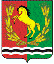 АДМИНИСТРАЦИЯ МУНИЦИПАЛЬНОГО ОБРАЗОВАНИЯ СТАРОМУКМЕНЕВСКИЙ СЕЛЬСОВЕТ АСЕКЕЕВСКОГО РАЙОНАОРЕНБУРГСКОЙ ОБЛАСТИП О С Т А Н О В Л Е Н И Е